Okresní soud v Ostravě  K č.j. 71T121/2018  Vyjádření obžalovaného k upuštění znalce doc. MUDr. Františka VorlaVážená paní soudkyně, V příloze Opatření ze dne 3.11.2020 uvádíte, cituji:„vzhledem k Vašemu nesouhlasnému postoji, který jste neodůvodnil, k přibrání znalce z oboru zdravotnictví, odvětví soudního lékařství Prim. Doc. MUDr. CSc. Františka Vorla, soud k zamezení případných námitek od tohoto úmyslu upustil a opatřením přibral znalce jiného z daného oboru, a to MUDr. Svatavu Duchaňovou.“K Vámi citovanému „nesouhlasnému postoji“ jsem se již písemně vyjádřil 21.10.2020, když jste v úředním záznamu ze dne 1.10.2020 uvedla, cituji:„… soud hodlá ustanovit znalce z oboru zdravotnictví, odvětví soudního lékařství prim. doc. MUDr. Františka Vorla, CSc. … Na to obžalovaný a přítomná veřejnost zareagovali znevažujícím způsobem, obžalovaný konkrétní skutečnosti neuvedl, nic méně z jeho postoje bylo možno dovodit nesouhlas s ustanovením.“	K Vámi citovanému „který jste neodůvodnil“ uvádím, že případné námitky proti ustanovenému znalci prim. doc. MUDr. Františku Vorlovi, CSc. měly být vzneseny až poté, co bude doručeno opatření spolu s uloženými otázkami, což se nestalo viz. Protokol z hl. líčení ze dne 1.10.2020, cituji:„Jako znalec bude ustanoven Prim. Doc. MUDr. CSC. František Vorel, znalec z oboru zdravotnictví, odvětví soudního lékařství, zaměstnanec Nemocnice Boženy Němcové 44, České Budějovice.“„Případné námitky proti ustanovenému znalci nechť jsou vzneseny písemně poté, co bude doručeno opatření spolu s uloženými otázkami.“Proto odůvodnění uvedené v příloze Opatření ze dne 3.11.2020, že jsem svůj nesouhlasný postoj k přibrání znalce prim. doc. MUDr. Františka Vorla, CSc. neodůvodnil, považuji za zástupné.Hlavní důvod byl daleko více prozaičtější a dá se dovodit z veřejně dostupných zdrojů. K dnešnímu dni byly vypracovány 2 znalecké posudky a 1 odborné vyjádření soudního lékaře. Soud k dnešnímu dni důkazně provedl jen jeden znalecký posudek a to od MUDr. Igora Dvořáčka. Posudek znaleckého ústavu LF UP Olomouc a odborné vyjádření MUDr. Igora Fargaše nikoli. Proč? Protože posudek znaleckého ústavu a odborné vyjádření soudního lékaře zcela vyvrátily všechny znalecké závěry MUDr. Igora Dvořáčka.V Ostravě: 9.11.2020   V úctě   Ing. Marek Gába  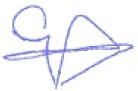 